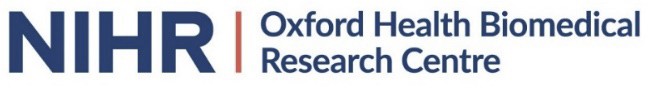 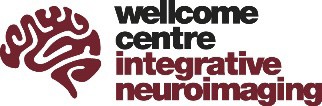 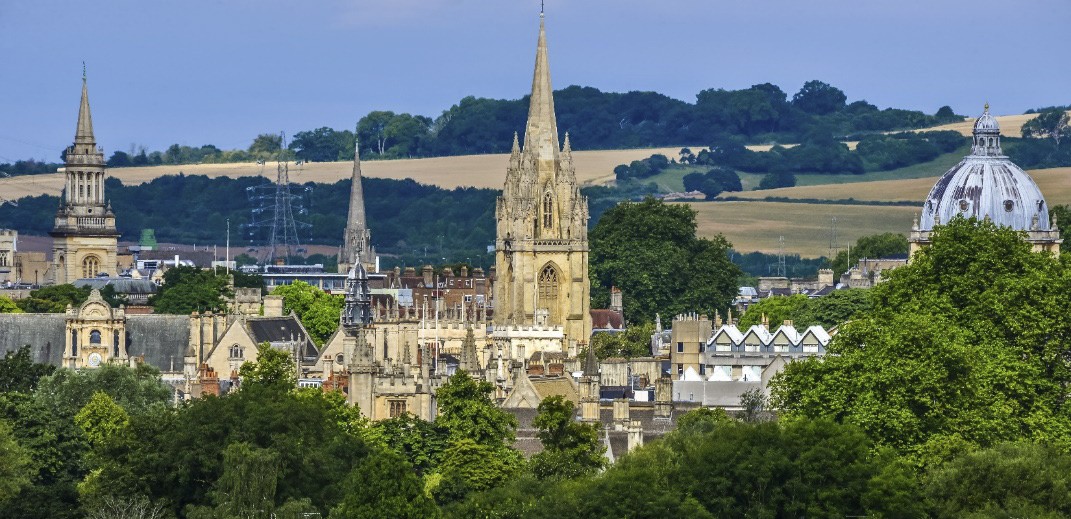 5th – 7th Jan 2020Copyright © Oxford University Images / Greg SmolonskiOxford Short Course inExperimental Medicine for Mental Health (OxCEMM)This short course is run by the NIHR Oxford Health Biomedical Resea rch Cent re (BRC), and sponsored by the Wellcome Cent re for Integrati ve Neuroimaging (WIN).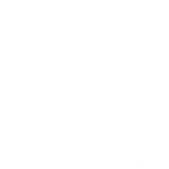 OxCEMM is designed to provide a practical and comprehen sive grounding in experimental medicine for mental health for those with a basic understanding.It is open to clinical and preclinical staff and trainees, medical doctors at any career stage. The course will be of inte rest to psychiatrists, neurologists, GPs and other specialists, nurses, basic scientists, allied health professionals and pharmacists.Apply now, limited places and bursaries available. Bursaries will cover course costs including accommodation, evening and daytime meals as well as refreshment s.Get in touch with any questions oxcemm@psych.ox.ac.uk“ .. an intellectually stimulating course filled with inspirational content and pragmatic advice.Course venue Warneford Hospital, Oxford. OX3 7JX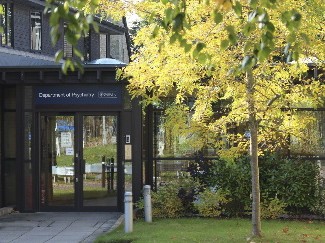 Copyright © Department of PsychiatryAccommodationSt Anne’s College, 56 Woodstock Road, Oxford. OX2 6HS.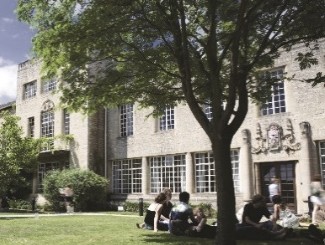 TAP HERE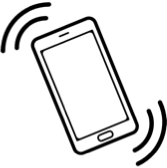 OxCEMM 2019 participantsSt Anne’s College, OxfordOxCEMM course brochure	Find us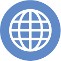 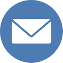 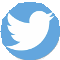 